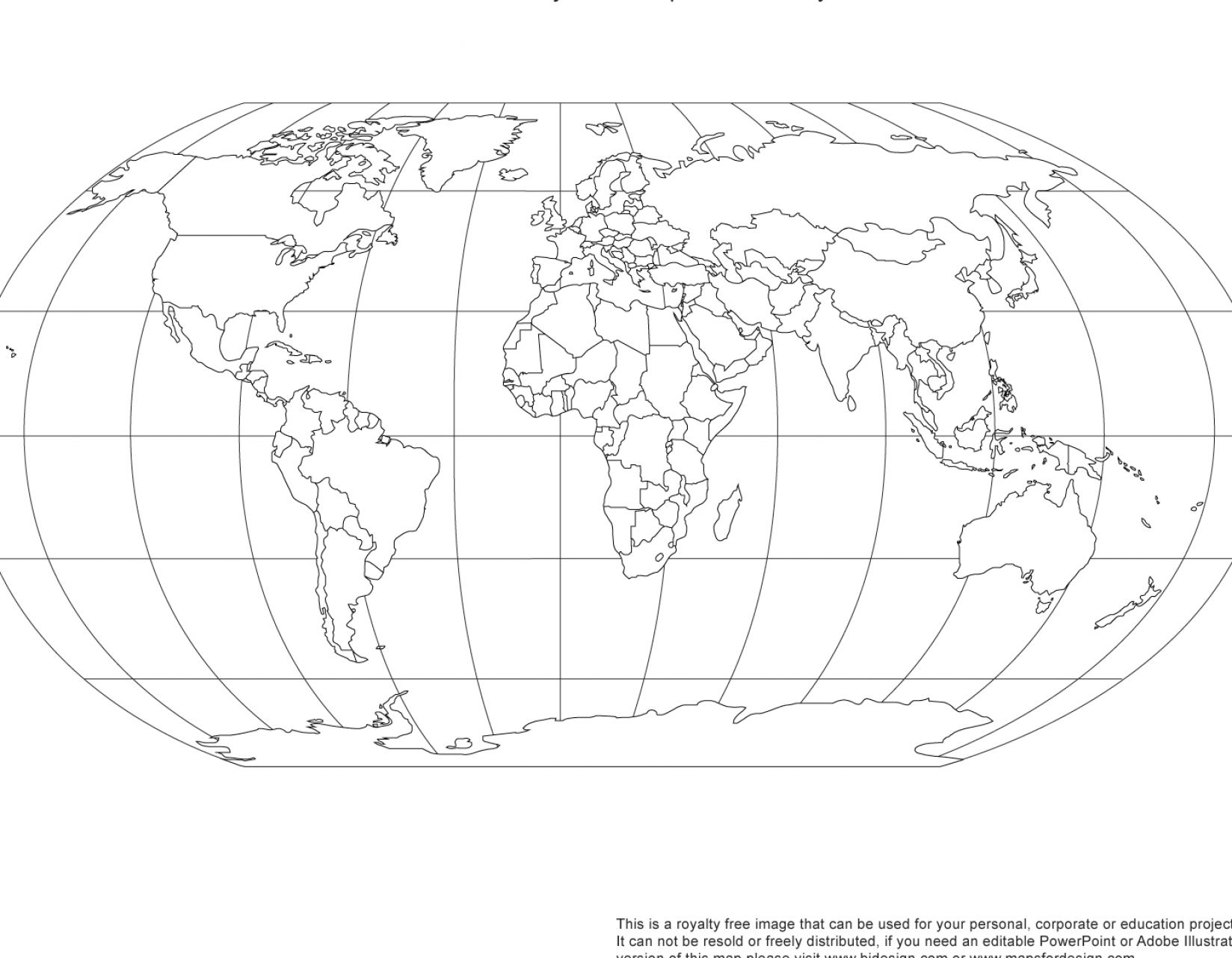 Task 1: Shade in the deserts of the world and label themTask 2: Describe their distribution.___________________________________________________________________________________________________________________________________________________________________________________________________________________________________________________________________________________________________________________________________________________________________________________________________________________________________________________________________________________________________________________________________